 Domaine de la Langue    Le son v           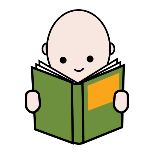 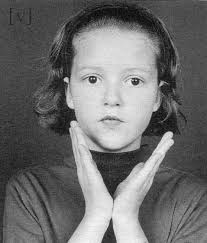 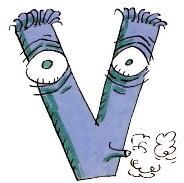 Je découpe / je fabrique les étiquettes de la fiche 1. 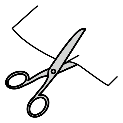 Je m’entraîne à lire les syllabes que je forme avec la lettre V (en premier va, ve, vi…ou en deuxième av, iv, ov). J’essaie de trouver des mots avec ces syllabes. Quelqu’un me dit des syllabes et je les écris ou je prends les étiquettes. J’écris   v sur mon cahier (je peux écrire en capitales d’imprimerie V si je n’y arrive pas en attaché).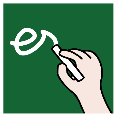           va    ve    vi   vo   vu                       VA       VE       VI    VO    VU    Sur l’ordinateur ou la tablette je peux faire quelques activités sur le son v en suivant ce lien :    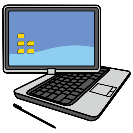  https://www.clicmaclasse.fr/le-son-v/ 